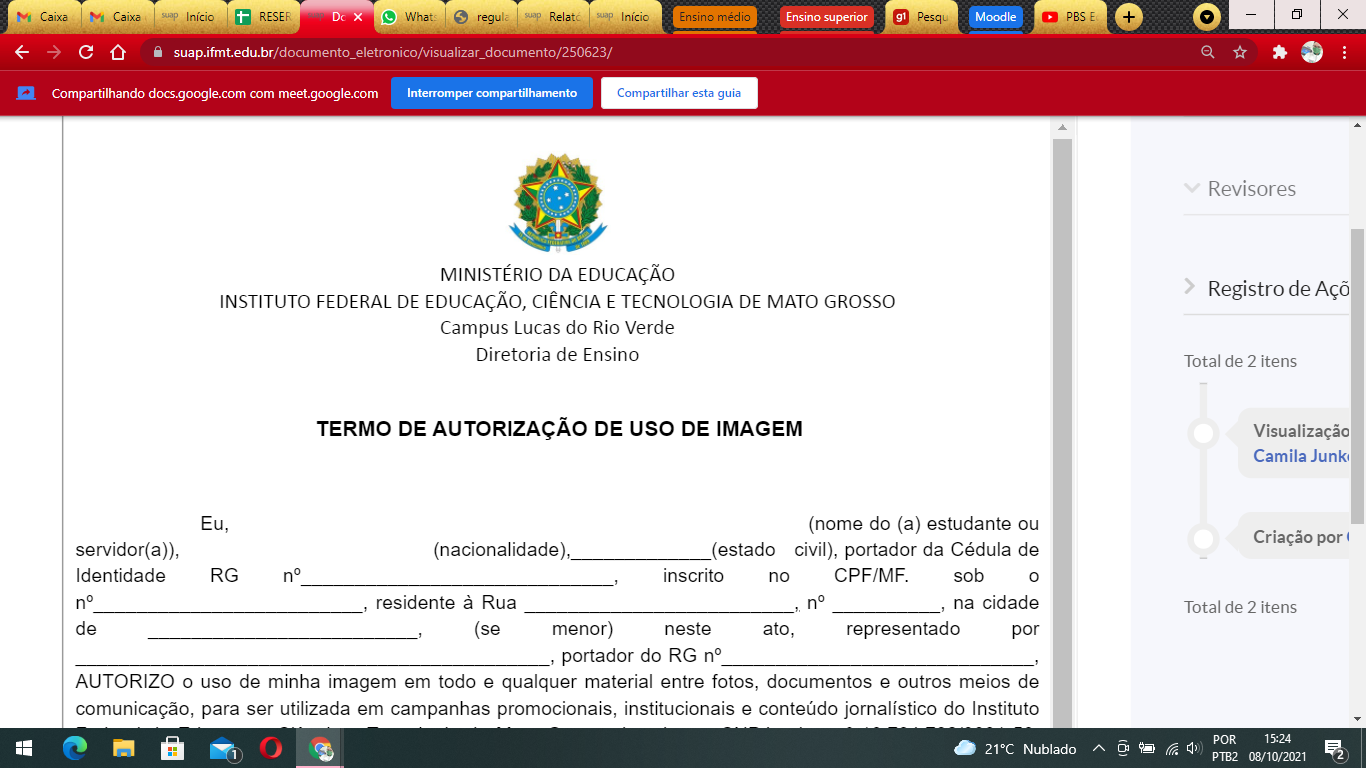 ANEXO I: TERMO DE AUTORIZAÇÃO DE USO DE IMAGEMEu,                                                                                                          (nome do (a) estudante ou servidor(a), (nacionalidade), (estado   civil),  portador da Cédula de Identidade RG nº_____________________________, inscrito no CPF/MF. sob o nº_________________________, residente à Rua _________________________, nº __________, na cidade de _________________________, (se menor) neste ato, representado por ____________________(nome do responsável)_, portador do RG nº_____________________________, AUTORIZO o uso de minha imagem e do material audiovisual produzido por mim para o “Concurso Cultural Jaqueline Goes de Jesus”, promovido pela IV Semana da Consciência Negra do IFMT/LRV, em todo e qualquer material entre fotos, documentos e outros meios de comunicação, para ser utilizada em campanhas promocionais, institucionais e conteúdo jornalístico do Instituto Federal de Educação, Ciência e Tecnologia de Mato Grosso, inscrito no CNPJ sob o nº 10.784.782/0001-50, sejam essas destinadas à divulgação ao público em geral e/ou apenas para uso interno desta instituição, desde que não haja desvirtuamento da sua finalidade.A presente autorização é concedida a título gratuito, abrangendo o uso da imagem acima mencionada em todo território nacional e no exterior, em todas as suas modalidades e, em destaque, das seguintes formas: (I) site institucional; (II) facebook institucional, (III) outdoor; (IV) busdoor; folhetos em geral (encartes, mala direta, catálogo, etc.); (III) folder de apresentação; (IV) anúncios em revistas e jornais em geral; (V) home page; (VI) cartazes; (VII) back-light; (VIII) mídia eletrônica (painéis, vídeo-tapes, televisão, cinema, programa para rádio, mídias sociais (facebook, instagram, Twitter e whatsapp), (IX) imprensa em geral (TV, rádio, jornal, revista e internet) que venha a utilizar essa imagem em seu conteúdo de notícias relacionados à instituição, (X) nos processos de heteroidentificação fenotípica de candidatos autodeclarados negros (pretos e pardos) quando optarem em concorrer às vagas reservadas para candidatos negros; entre outros.Por esta ser a expressão da minha vontade declaro que autorizo o uso acima descrito sem que nada haja a ser reclamado a título de direitos conexos à minha imagem ou a qualquer outro.Lucas do Rio Verde,        de                                de 2021.